
17.mai i Lyngen 2021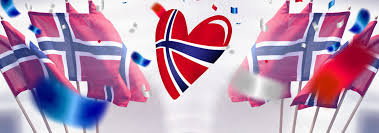 Informasjon om alternativ 17.mai feiring i Lyngen kommune.InnholdsfortegnelseOm 17.mai-Sangtekst til «Ja vi elsker»Hva skjer på 17.mai i Lyngen?Hilsen fra skolen Fakta om 17. maiVi feirer 17. Mai fordi det var den dagen i 1814 da grunnloven. Ble skrevet på Eidsvoll.Fakta om 17.mai. Det er en dag veldig mange i Norge samler seg og snakker, går i tog og spiser is.Fra 1947 var 17 mai en offisiell flaggdag.Det er en nasjonal sang og flere godt kjente sanger for oss i Norge sanger som blir sunget på 17 mai. På 17 mai blir det spist mye kake is og pølse.Sang teksten «Ja vi elsker»
 Ja, vi elsker dette landet,
 som det stiger frem
 furet, vejrbidt over vandet,
 med de tusen hjem.
 Elsker, elsker det og tænker
 på vor far og mor
 og den saganat, som sænker
 drømme på vår jord.
 Dette landet Harald bjærged
 med sin kæmperad,
 dette landet Håkon værged,
 medens Øjvind kvad;
 Olav på det land har maletkhv
 korset med sitt blod,
 fra dets høye Sverre talet
 Roma midt imod.
 Bønder sine økser brynte,
 hvor en hær drog frem;
 Tordenskjold langs kysten lynte,
 så den lystes hjem.
 Kvinner selv stod op og strede
 andre kunde bare græde;
 men det kom igen!
 Vistnok var vi ikke mange;
 men vi strak dog til,
 da vi prøvdes nogle gange,
 og det stod på spil;
 ti vi heller landet brænte,
 end det kom til fald;
 husker bare, hvad som hændte
 ned på Fredrikshald!
 Hårde tider har vi døjet,
 blev tilsidst forstødt;
 men i værste nød blåøjet
 frihed ble oss født.
 Det gav faderkraft at bære
 hungersnød og krig,
 det gav døden selv sin ære –
 og det gav forlig.
 Fienden sit våben kasted,
 op visiret fór,
 vi med undren mod ham hasted;
 ti han var vår bror.
 Drevne frem påstand av skammen
 gik vi søderpå;
 nu vi står tre brødre sammen,
 og skal sådan stå!
 Norske mand i hus og hytte,
 tak din store Gud!
 landet vilde han beskytte,
 skønt det mørkt så ud.
 Alt, hvad fædrene har kæmpet,
 mødrene har grædt,
 har den Herre stille læmpet,
 så vi vant vår ret.
 Ja, vi elsker dette landet,
 som det stiger frem
 furet, vejrbitt over vandet,
 med de tusen hjem.
 Og som fædres kamp har hævet
 det af nød til sejr,
 også vi, når det blir krævet,
for dets fred slår lejr.Hilsen fra Eidebakken skole – media og kommunikasjon: 
Hei alle sammen!
På grunn av Korona  blir det ingen felles feiring i Lyngenhallen som det vanligvis pleier å være på 17.mai her på Lyngseidet. Dette synes vi er kjedelig. Vi på Eidebakken skole vil derfor markere dagen på en annen måte. Derfor har vi laget et hefte om 17.mai, en kahoot man kan gjennomføre hjemme, og en digital quiz med flotte premier for å erstatte loddsalg. For å delta på den digitale quizen må du finne en plakat på Lyngseidet, Furuflaten eller Lenangen og scanne QR-koden på denne. Bare meld deg på med navn og nummer. Vi ønsker alle en god 17. Mai. - Hjertelig hilsen Eidebakken skole😀!! 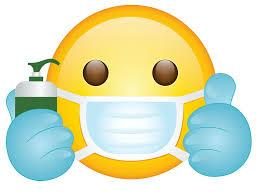 Aktivitet til 17.mai-selskapet:Vi har ordnet en kahoot som dere der hjemme kan delta i. Denne kahooten er en hyggelig aktivitet som vi anbefaler dere til å bruke på 17. Mai feiringen deres. Åpne linken på instagrammen vår for å bruke den. Spørsmålene er egnet for folk i alle aldre. Kos dere med familie og venner i dag. Dette er både sosialt og gøy. Gratulere med dagen!
https://create.kahoot.it/share/17-mai-i-lyngen/7c4cad85-07fd-4999-a9db-878b1d62fef8Ting man kan gjøre på 17. Mai hjemme begrunn av korona Slå i spikeren Nå er det bare å finne fram hammer, spiker og en tjukk planke. Leken går ut på å slå ned spikeren sin med færrest slag. Enkelt og greit. Ball i bøtte Hent fram vaskebøtta, sett den på bakken eller heng den i et tre. Bruk tennisballer eller kongler og prøv å treffe bøtta med så mange som mulig. Denne leken kan tilpasses alder i forhold til vanskelighetsgrad. De største barna kan kanskje treffe bøtta på litt lengre avstand enn de minste. Felles allsang etter 12 Et av høydepunktene i fjorårets feiring var da hele Norge samlet seg i en gigantisk allsang av "Ja, vi elsker". Også i år vil regjeringen oppfordre hele Norge til å bli med når nasjonalsangen skal synges samtidig. Det skjer rett etter saluttene fra festningsverkene klokka 12.  Utdrag av nasjonale råd og regler som gjelder per i dag: Hold minst en meter avstand til andre. Hold hendene rene, og hold deg hjemme hvis du er syk. Begrens sosial kontakt og møt heller andre utendørs enn innendørs. Ikke ha besøk av flere enn fem gjester. Hvis alle gjestene tilhører samme husstand, kan dere være flere, men man må kunne holde avstand. Barn i barnehage og barneskoler kan ha besøk fra egen kohort. Barn og unge kan ha besøk av én til to faste venner. Utsett eller avlys arrangement som samler personer fra ulike kommuner. Det er tillatt med skjenking ved servering av mat, men skjenkingen stopper klokka 22. Det er egne nasjonale regler for arrangement som må følges – både på 17. mai og ellers. Utenom i private hjem kan man på private sammenkomster samles maksimalt ti personer innendørs og tjue personer utendørs. På offentlig arrangement der folk sitter på faste, tilviste plasser er det tillatt med maks 100 personer innendørs. Det er tillatt med maks 200 personer på offentlig arrangement utendørs hvis det er mulig å holde minst én meters avstand. Hvis alle sitter på faste tilviste plasser, kan man være 600 personer (fordelt på 3 kohorter á 200 personer) hvis det er to meters avstand mellom kohortene. 